(Your church name) Lutheran Church Presents:A Former Atheist Sings About Jesus (date, day, time)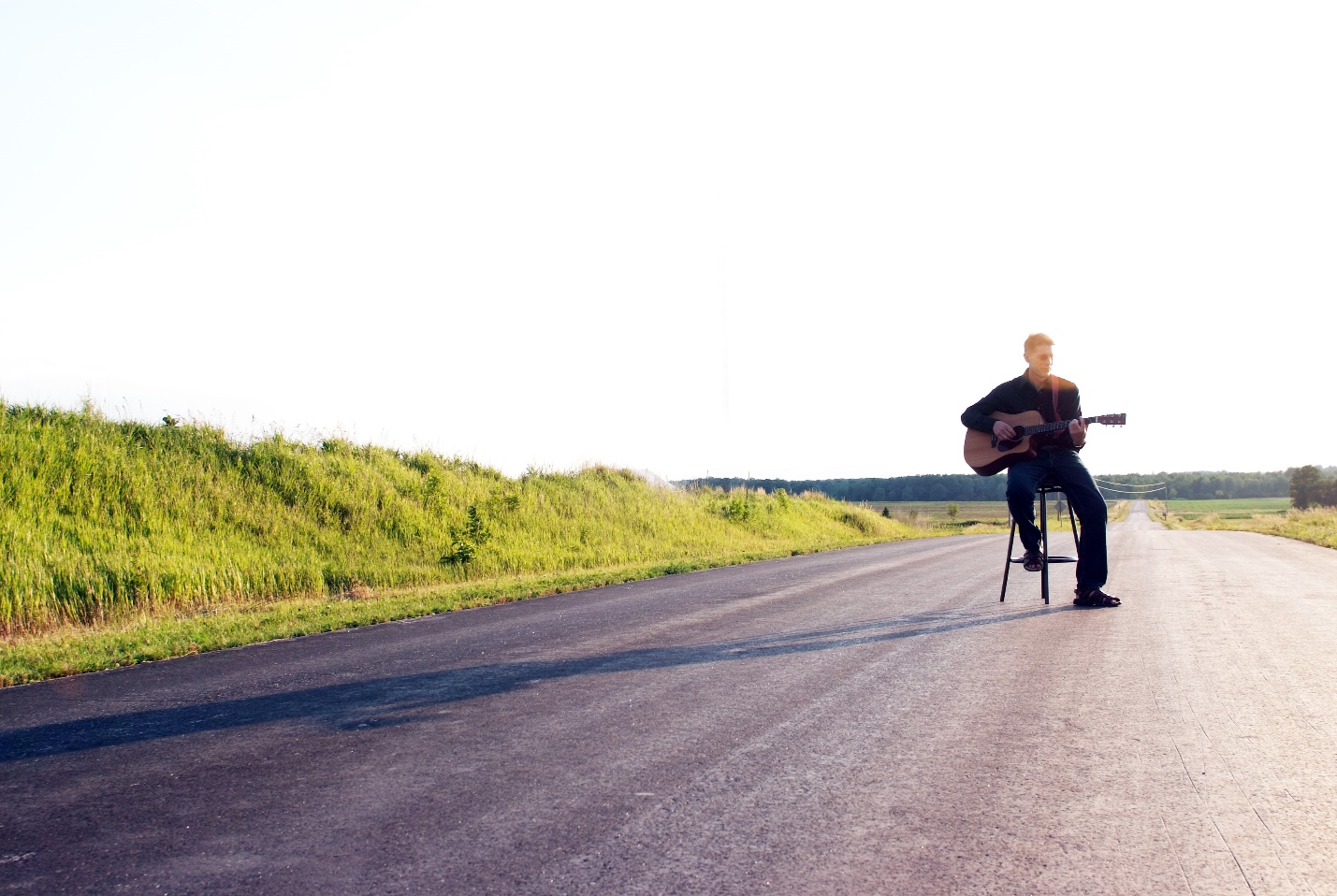 Chris Driesbach Original Christian Music on guitar and keyboardsChris will be performing hymns and original Christian songs.  He  loves to tell the story of his journey to faith and sing about Jesus!CDs will be available